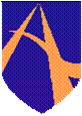 ASHLEY HIGH SCHOOLPAL PolicyThis policy was adopted: April 2024This policy will be reviewed: April 2025Lead Teacher: Vicki Banks Ashley High School and 6th FormProvider Access PolicyIntroductionThis policy statement sets out the school’s arrangements for managing the access ofproviders to the school for the purpose of giving them information about theprovider’s education or training offer. This complies with the school’s legalobligations under Section 42B of the Education Act 1997.Pupil entitlementAll pupils in years 8 to 13 are entitled:to find out about technical education qualifications and apprenticeships opportunities, as part of a careers programme which provides information on the full range of education and training options available at each transition point;to hear from a range of local providers about the opportunities they offer, including technical education and apprenticeships – through options events, assemblies and group discussions and taster events;to understand how to make applications for the full range of academic and technical courses.For pupils of compulsory school age these encounters are mandatory and there will be a minimum of two encounters for pupils during the ‘first key phase’ (year 8 to 9) and two encounters for pupils during the ‘second key phase’ (year 10 to 11). For pupils in the ‘third key phase’ (year 12 to 13), particularly those that have not yet decided on their next steps, there are two more provider encounters available during this period, which are optional for pupils to attend.These provider encounters will be scheduled during the main school hours and the provider will be given a reasonable amount of time to, as a minimum:share information about both the provider and the approved technical education qualification and apprenticeships that the provider offersexplain what career routes those options could lead toprovide insights into what it might be like to learn or train with that provider (including the opportunity to meet staff and pupils from the provider)answer questions from pupils.Meaningful provider encountersOne encounter is defined as one meeting/session between pupils and one provider. We are committed to providing meaningful encounters to all pupils using the Making it meaningful checklist.Meaningful online engagement is also an option, and we are open to providers that are able to provide live online engagement with our pupils.Previous providersIn previous terms/years we have invited the following providers from the local area to speak to our pupils:Riverside CollegeCronton 6th Form CollegeASK ApprenticeshipGreenbank CollegeJM SportsHalton Borough Council Supported InternshipWATES ConstructionPIPDestinations of our pupilsLast year our year 11 pupils moved to range of providers in the local area after school:Last year our 6th Form students moved to range of providers in the local area after school:Sixth Form LeaversManagement of provider access requestsProcedureA provider wishing to request access should contact Vicki Banks, CEIAG Co-ordinator by email at VickiBanks@ashleyhighschool.co.uk or by telephone on 0151 424 4892Opportunities for accessThe school offers the six provider encounters required by law and a number of additional events, integrated into the school careers programme. (See table below)We will offer providers an opportunity to come into school to speak to pupils or their parents or carers on request.Please speak to our CEIAG Co-ordinator to identify the most suitable opportunity for you.Premises and facilitiesThe school will make classrooms or private meeting rooms available for discussions between the provider and pupils, as appropriate to the activity. The school will also make available AV and other specialist equipment to support provider presentations. This will all be discussed and agreed in advance of the visit with the CEIAG Co-ordinator.Meaningful online engagement is also an option and we are open to providers that areable to provide live online engagement with our pupils.Providers are welcome to leave a copy of their prospectus or other relevant course literature at the reception.ComplaintsAny complaints with regards to provider access can be raised following the schoolcomplaints procedure or directly with The Careers & Enterprise Company viaprovideraccess@careersandenterprise.co.ukApproval and reviewApproved: April 2024 by Governors at Curriculum and Standards CommitteeNext review: 1st April 2025Signed:          Karl Ashton               Chair of Governors                                         Diane Wilson   Head teacherAshley 6th Form8Riverside College Level 1 Diploma in Brickwork1Riverside College Level 3 Extended Diploma in Multi Media and Computing1Riverside College  Level 2 Diploma in Plumbing1Riverside College Entry Level Occupational Studies (Health)Cronton 6th Form College Level 3 Diploma in Digital Built Environment1Cronton 6th Form College A levels in Maths, Further Maths and Physics1Cronton 6th Form College Level 2 Diploma in Performing Arts1Warrington and Vale Royal  College Level 2 in Public Services with GCSE Maths and English1Warrington and Vale Royal College Level 2 in Joinery1Cheshire College South and West  Entry 3 Skills for Living and Work1Power In Partnership Training Provider Employability Programme1Riverside College CRMZ Supported Learning Pathways Courses9Riverside College Level 1 in Engineering and Technology1Riverside College Entry Level Occupational Studies (Health)1Cronton 6th Form College Level 2 in Art and Design1Priestley College Level 3 in Art and Design (graphics and photography)1Social Care Package with work placement 1Year GroupAutumn TermSpring TermSummer TermYear 8Halton Housing Trust Apprenticeships included inGuess My Job DayYear 9Riverside College/Cronton 6th Form College Session “What is a college and what can I do there?Year 10WATES Construction invited into school to talk about construction roles and their apprenticeshipsYear 11Riverside College/Cronton 6th Form Presentation during PHSCE LessonsTours of colleges also provided following the presentationsASK Apprenticeship Liverpool John Moores University Halton Borough Council Supported Internship Programme(All Workshops as part of Careers Day)Year 12/13Riverside College/Cronton 6th Form PresentationHalton Borough Council Supported Internship Programme PresentationTasters arranged for studentsFollow up visits to local colleges for taster sessions Follow up visits to colleges for taster sessions